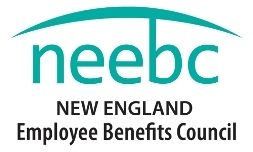 2015 NEEBC Benefits Fair ExhibitorsNEEBC would like to thank the following organizations for their support as exhibitors at NEEBC’s 2015 Annual Benefits Fair & Trade Show:2020 Onsite – table 41Abacus Health Solutions – table 19Aetna – table 13Altus Dental Insurance Company, Inc. – table 27American Well – table 9ARAG Legal Insurance – table 32Blue Cross Blue Shield of Massachusetts – table 25Brandeis University – table 2BTHR Solutions – table 17Care.com – table 24Chasing Nirvana Yoga – table 45Cigna – table 15Crosby Benefit Systems; a division of WageWorks – table 50Delta Dental of Massachusetts – table 34DOL Bureau of Labor Statistics – table 20Doorways to Dreams (D2D Fund) – table 10EBPA – table 3EPIC Hearing Healthcare – table 5EyeMed Vision Care – table 40Fidelity Investments – table 8Harvard Pilgrim Health Care – table 37HealthFitness – table 48Health Plans, Inc.  – table 21HomeBenefitIQ – table 51J. Hilburn – table 42Jellyvision – table 49Jiff, Inc. – table 55KGA, Inc. – table 4LearnVest – table 18Manicube – table 46MassMutual – table 26Mayo Clinic – table 12Mercer – table 35MetLife, Expat – table 16Minuteman Health – table 52myEdGPS – table 44Neighborhood Health Plan – table 29New England College of Business – table 39Novo Nordisk – table 47NutriSavings, LLC – table 11Premier Diagnostics Services, Inc. – table 36RedBrick Health – table 7Securian Financial Group (Minnesota Life) – table 31Sentinel Benefits & Financial Group – table 23Shields Health Care Group – table 1Symetra – table 6The Active Workplace – table 43The Hartford – table 38Tufts Health Plan – table 22UnitedHealthcare – table 14UNUM – table 33Vanguard – table 53VSP – table 30Willis of Massachusetts, Inc. – Table 54Worksite Wellness Council of MA – table 28